Girl Scouts of Connecticut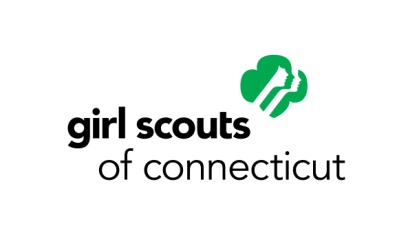 Attn: Camp 20 Washington Avenue, North Haven, CT 06473www.gsofct.org  1-800-922-2770Application for CIT3 and PA at Clatter ValleyConditions of acceptance are stated at the end of this form.  Please read them carefully before you sign this application.Girl Scouts of Connecticut does not discriminate in its programs or hiring on the basis of race, color, religion, age, sex, sexual orientation, marital or civil union status, national origin or ancestry, political affiliation, socio-economic factors, genetic information, learning disability, physical or mental disability, military status, or any other protected class status.Applicant’s Personal Information					EducationSummer Camp Experience	Applicant’s Name: ___________________________________________Additional Questions (Use additional paper, if needed.)Why do you want to participate in this girl leadership opportunity?What skills would you like to gain during the program?List five words that describe you.CertificationCandidates will be telephoned by the camp director, or designee, for an interview and will be notified by mail of acceptance into the program within two weeks of the interview.Date of ApplicationLeadership Program Desired	Session DatesCamp 	Last NameFirst NameMiddle Name or InitialMiddle Name or InitialAddress (Number and Street)CityStateZip CodeArea Code and Telephone NumberCell Phone NumberCell Phone NumberCell Phone NumberEmail addressBest time to callBest time to callBest time to callSchool NameTown, StateGrade in School (Fall 2018)School ActivitiesSchool ActivitiesSchool ActivitiesGirl Scouting, Clubs, and Other Youth OrganizationsGirl Scouting, Clubs, and Other Youth OrganizationsGirl Scouting, Clubs, and Other Youth OrganizationsYear(s)Year(s)Year(s)CityStateZip CodeActivities, Responsibilities, Certifications EarnedActivities, Responsibilities, Certifications EarnedActivities, Responsibilities, Certifications EarnedActivities, Responsibilities, Certifications EarnedSponsoring Organization - Please circle one: Girl Scouts          YMCA         4-H          Church         Other _________________________________Sponsoring Organization - Please circle one: Girl Scouts          YMCA         4-H          Church         Other _________________________________Sponsoring Organization - Please circle one: Girl Scouts          YMCA         4-H          Church         Other _________________________________Sponsoring Organization - Please circle one: Girl Scouts          YMCA         4-H          Church         Other _________________________________Camp  Year(s)Year(s)Year(s)CityStateZip CodeActivities, Responsibilities, Certifications EarnedActivities, Responsibilities, Certifications EarnedActivities, Responsibilities, Certifications EarnedActivities, Responsibilities, Certifications EarnedSponsoring Organization - Please circle one: Girl Scouts          YMCA         4-H          Church         Other _________________________________Sponsoring Organization - Please circle one: Girl Scouts          YMCA         4-H          Church         Other _________________________________Sponsoring Organization - Please circle one: Girl Scouts          YMCA         4-H          Church         Other _________________________________Sponsoring Organization - Please circle one: Girl Scouts          YMCA         4-H          Church         Other _________________________________I certify that my answers to the preceding questions are true and complete and that I have not knowingly withheld any information which might, if disclosed, affect my application unfavorably. I understand that any misrepresentation or omission of facts on this application will be cause for rejection of this application.  I also understand that I must submit two letter of reference from a non-family member and go through an interview process.  If I am applying to be a Wrangler-In-Training, I must also submit my horseback riding skill level questionnaire.I certify that my answers to the preceding questions are true and complete and that I have not knowingly withheld any information which might, if disclosed, affect my application unfavorably. I understand that any misrepresentation or omission of facts on this application will be cause for rejection of this application.  I also understand that I must submit two letter of reference from a non-family member and go through an interview process.  If I am applying to be a Wrangler-In-Training, I must also submit my horseback riding skill level questionnaire.SignatureDateI certify that I am aware that my daughter is applying for a leadership program at Camp.  I understand that it is a selection process and I support my daughter’s endeavors in this process.  I also understand that I am responsible for completing the camp registration form and sending it, and appropriate camp fees, to the GSOFCT Customer Care Department. I understand that financial aid is available.I certify that I am aware that my daughter is applying for a leadership program at Camp.  I understand that it is a selection process and I support my daughter’s endeavors in this process.  I also understand that I am responsible for completing the camp registration form and sending it, and appropriate camp fees, to the GSOFCT Customer Care Department. I understand that financial aid is available.SignatureDatePlease mail application and reference letters to:Girl Scouts of ConnecticutAttn: Camp 20 Washington AvenueNorth Haven, CT  06473-2343